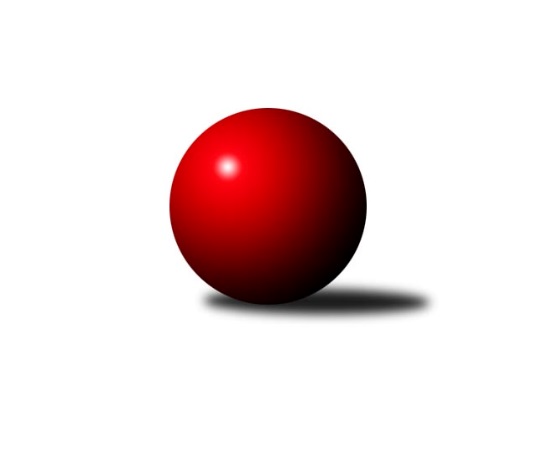 Č.17Ročník 2017/2018	24.2.2018Nejlepšího výkonu v tomto kole: 2586 dosáhlo družstvo: Kuželky Aš˝B˝Krajský přebor KV 2017/2018Výsledky 17. kolaSouhrnný přehled výsledků:SKK K.Vary˝B˝	- Lokomotiva Cheb˝D˝	10:6	2423:2378		24.2.Sokol Teplá	- TJ Jáchymov˝B˝	14:2	2508:2450		24.2.Kuželky Aš˝B˝	- Slovan K.Vary˝B˝	12:4	2586:2455		24.2.SKK K.Vary˝C˝	- Jiskra Hazlov˝B˝	2:14	2396:2528		24.2.TJ Lomnice˝C˝	- Jiskra Šabina	4:12	2263:2380		24.2.Lokomotiva Cheb˝C˝	- Slavia Karlovy Vary	12:4	2581:2443		24.2.Tabulka družstev:	1.	Jiskra Hazlov˝B˝	17	14	0	3	183 : 89 	 	 2543	28	2.	Jiskra Šabina	17	12	0	5	167 : 105 	 	 2493	24	3.	Kuželky Aš˝B˝	17	12	0	5	165 : 107 	 	 2520	24	4.	Sokol Teplá	17	11	1	5	163 : 109 	 	 2478	23	5.	Slovan K.Vary˝B˝	17	10	2	5	161 : 111 	 	 2500	22	6.	TJ Lomnice˝C˝	17	8	1	8	139 : 133 	 	 2410	17	7.	Lokomotiva Cheb˝C˝	18	8	0	10	137 : 151 	 	 2422	16	8.	Lokomotiva Cheb˝D˝	18	5	2	11	122 : 166 	 	 2344	12	9.	SKK K.Vary˝B˝	17	6	0	11	106 : 166 	 	 2418	12	10.	Slavia Karlovy Vary	17	5	1	11	116 : 156 	 	 2427	11	11.	SKK K.Vary˝C˝	17	4	1	12	107 : 165 	 	 2349	9	12.	TJ Jáchymov˝B˝	17	4	0	13	82 : 190 	 	 2401	8Podrobné výsledky kola:	 SKK K.Vary˝B˝	2423	10:6	2378	Lokomotiva Cheb˝D˝	Václav Čechura	 	 206 	 202 		408 	 0:2 	 410 	 	201 	 209		Daniel Hussar	Václav Zeman	 	 222 	 191 		413 	 2:0 	 341 	 	185 	 156		Jan Adam	Martina Sobotková	 	 212 	 203 		415 	 2:0 	 369 	 	194 	 175		Ivan Rambousek	Jiří Kočan	 	 194 	 188 		382 	 0:2 	 418 	 	223 	 195		Pavel Feksa	Jiří Gabriško	 	 195 	 189 		384 	 0:2 	 423 	 	183 	 240		Pavel Schubert	Vítězslav Vodehnal	 	 194 	 227 		421 	 2:0 	 417 	 	207 	 210		Jiří Jarošrozhodčí: Nejlepší výkon utkání: 423 - Pavel Schubert	 Sokol Teplá	2508	14:2	2450	TJ Jáchymov˝B˝	Miroslava Poláčková	 	 213 	 209 		422 	 2:0 	 408 	 	207 	 201		Petr Kocifaj	Jan Mandák	 	 203 	 201 		404 	 2:0 	 385 	 	179 	 206		Ladislav Martínek	Luboš Axamský	 	 214 	 203 		417 	 2:0 	 410 	 	212 	 198		Vlastimil Čegan	Rostislav Milota	 	 195 	 189 		384 	 0:2 	 391 	 	186 	 205		Vladimír Lukeš	Jiří Velek	 	 219 	 246 		465 	 2:0 	 444 	 	209 	 235		Štefan Mrenica	Miroslav Pešťák	 	 216 	 200 		416 	 2:0 	 412 	 	209 	 203		Vladimír Maxarozhodčí: Nejlepší výkon utkání: 465 - Jiří Velek	 Kuželky Aš˝B˝	2586	12:4	2455	Slovan K.Vary˝B˝	František Mazák ml. ml.	 	 212 	 209 		421 	 2:0 	 398 	 	203 	 195		Daniela Stašová	Dagmar Jedličková	 	 207 	 207 		414 	 0:2 	 425 	 	215 	 210		Johannes Luster	Václav Veselý	 	 202 	 220 		422 	 2:0 	 403 	 	196 	 207		Zdeňka Zmeškalová	František Mazák nml. nejml.	 	 229 	 213 		442 	 2:0 	 437 	 	228 	 209		Tomáš Beck ml. ml.	Vladimír Veselý st.	 	 203 	 202 		405 	 0:2 	 418 	 	222 	 196		Miroslav Handšuh	Petr Jedlička ml.	 	 232 	 250 		482 	 2:0 	 374 	 	195 	 179		Robert Žaludrozhodčí: Nejlepší výkon utkání: 482 - Petr Jedlička ml.	 SKK K.Vary˝C˝	2396	2:14	2528	Jiskra Hazlov˝B˝	Miroslav Špaček	 	 180 	 193 		373 	 0:2 	 429 	 	215 	 214		Petr Haken	Zdeněk Loveček	 	 199 	 211 		410 	 0:2 	 432 	 	226 	 206		Pavel Repčik	Libor Kupka	 	 208 	 199 		407 	 0:2 	 416 	 	216 	 200		Kamil Bláha	Václav Šnajdr	 	 173 	 203 		376 	 0:2 	 419 	 	211 	 208		Petr Bohmann	Blanka Martinková	 	 191 	 195 		386 	 0:2 	 407 	 	206 	 201		Jana Komancová	Blanka Pešková	 	 240 	 204 		444 	 2:0 	 425 	 	234 	 191		Michael Wittwarrozhodčí: Nejlepší výkon utkání: 444 - Blanka Pešková	 TJ Lomnice˝C˝	2263	4:12	2380	Jiskra Šabina	Lubomír Hromada	 	 204 	 174 		378 	 0:2 	 423 	 	203 	 220		Pavel Kučera	Petr Janda	 	 174 	 201 		375 	 0:2 	 402 	 	198 	 204		Gerhard Brandl	Josef Zvěřina	 	 165 	 139 		304 	 0:2 	 415 	 	191 	 224		Jaromír Černý	Michaela Heidlerová	 	 219 	 186 		405 	 2:0 	 357 	 	174 	 183		Roman Bláha	Jiří Flejšar	 	 215 	 202 		417 	 2:0 	 389 	 	211 	 178		Eduard Seidl	Petr Lidmila	 	 192 	 192 		384 	 0:2 	 394 	 	185 	 209		Jiří Benešrozhodčí: Nejlepší výkon utkání: 423 - Pavel Kučera	 Lokomotiva Cheb˝C˝	2581	12:4	2443	Slavia Karlovy Vary	Pavel Pokorný	 	 208 	 202 		410 	 2:0 	 400 	 	184 	 216		Ondřej Černohous	Miroslav Budil	 	 255 	 227 		482 	 2:0 	 379 	 	192 	 187		Vladimír Černohous	Eva Nováčková	 	 205 	 225 		430 	 2:0 	 351 	 	178 	 173		Štěpán Pilnáček	Petr Málek	 	 223 	 201 		424 	 2:0 	 413 	 	197 	 216		Štefan Cimbala	Jana Hamrová	 	 192 	 217 		409 	 0:2 	 456 	 	223 	 233		Radek Cimbala	Bohumil Vyleťal	 	 217 	 209 		426 	 0:2 	 444 	 	226 	 218		Zdeněk Chmelrozhodčí: Nejlepší výkon utkání: 482 - Miroslav BudilPořadí jednotlivců:	jméno hráče	družstvo	celkem	plné	dorážka	chyby	poměr kuž.	Maximum	1.	Petr Jedlička ml. 	Kuželky Aš˝B˝	469.90	309.6	160.3	2.1	7/7	(504)	2.	Petr Haken 	Jiskra Hazlov˝B˝	440.52	293.0	147.5	2.6	7/7	(496)	3.	Michael Wittwar 	Jiskra Hazlov˝B˝	438.33	300.1	138.3	3.0	6/7	(477)	4.	Radek Cimbala 	Slavia Karlovy Vary	435.89	295.5	140.4	4.1	8/8	(465)	5.	Pavel Kučera 	Jiskra Šabina	432.93	289.4	143.5	5.0	7/8	(472)	6.	Jana Komancová 	Jiskra Hazlov˝B˝	430.54	296.0	134.5	4.5	7/7	(469)	7.	Miroslav Handšuh 	Slovan K.Vary˝B˝	429.88	295.8	134.1	6.2	7/9	(477)	8.	Luboš Axamský 	Sokol Teplá	429.64	289.3	140.4	3.3	5/7	(457)	9.	Pavel Repčik 	Jiskra Hazlov˝B˝	427.42	295.9	131.6	6.4	6/7	(458)	10.	Miroslav Pešťák 	Sokol Teplá	425.05	295.7	129.3	4.7	7/7	(459)	11.	Vítězslav Vodehnal 	SKK K.Vary˝B˝	424.44	295.7	128.7	5.5	7/7	(442)	12.	Jaromír Černý 	Jiskra Šabina	423.54	292.2	131.4	7.1	7/8	(456)	13.	Martin Mojžíš 	Slavia Karlovy Vary	421.48	287.4	134.1	4.7	8/8	(453)	14.	Jaromír Valenta 	Sokol Teplá	421.13	294.3	126.8	6.4	6/7	(486)	15.	Miroslav Budil 	Lokomotiva Cheb˝C˝	421.11	291.3	129.9	7.5	7/7	(499)	16.	Miroslava Poláčková 	Sokol Teplá	421.02	288.5	132.5	5.8	7/7	(491)	17.	Václav Zeman 	SKK K.Vary˝B˝	420.14	291.4	128.8	5.6	7/7	(451)	18.	Daniela Stašová 	Slovan K.Vary˝B˝	419.38	284.4	135.0	4.1	8/9	(499)	19.	Jiří Jaroš 	Lokomotiva Cheb˝D˝	419.17	287.7	131.4	4.9	7/7	(472)	20.	Eduard Seidl 	Jiskra Šabina	419.08	290.6	128.4	4.5	8/8	(461)	21.	Petr Beseda 	Slovan K.Vary˝B˝	417.14	287.3	129.8	5.5	7/9	(449)	22.	Petr Bohmann 	Jiskra Hazlov˝B˝	416.43	291.0	125.4	5.8	7/7	(445)	23.	Bohumil Vyleťal 	Lokomotiva Cheb˝C˝	415.92	286.6	129.3	6.9	5/7	(451)	24.	Jiří Gabriško 	SKK K.Vary˝C˝	415.18	290.4	124.8	7.6	6/6	(449)	25.	Roman Bláha 	Jiskra Šabina	415.05	292.3	122.8	7.6	8/8	(468)	26.	Johannes Luster 	Slovan K.Vary˝B˝	414.88	286.9	128.0	5.8	9/9	(483)	27.	Zdeněk Pavlík 	Slavia Karlovy Vary	414.57	295.5	119.1	8.5	7/8	(454)	28.	Jiří Velek 	Sokol Teplá	414.30	286.1	128.2	5.3	7/7	(465)	29.	Petr Lidmila 	TJ Lomnice˝C˝	414.30	288.6	125.7	7.5	8/8	(443)	30.	Štefan Mrenica 	TJ Jáchymov˝B˝	412.23	287.9	124.3	9.1	7/8	(450)	31.	Vladimír Veselý  st.	Kuželky Aš˝B˝	411.00	286.8	124.2	6.8	7/7	(439)	32.	Zdeňka Zmeškalová 	Slovan K.Vary˝B˝	410.00	287.6	122.4	8.8	8/9	(437)	33.	Václav Čechura 	SKK K.Vary˝B˝	409.74	283.2	126.5	6.2	7/7	(468)	34.	Lubomír Hromada 	TJ Lomnice˝C˝	409.37	286.5	122.8	8.3	7/8	(442)	35.	Jiří Flejšar 	TJ Lomnice˝C˝	408.21	286.1	122.1	6.9	8/8	(458)	36.	Kamil Bláha 	Jiskra Hazlov˝B˝	407.34	286.3	121.1	9.1	6/7	(461)	37.	Pavel Schubert 	Lokomotiva Cheb˝D˝	406.89	285.8	121.1	7.1	6/7	(466)	38.	Eva Nováčková 	Lokomotiva Cheb˝C˝	406.78	278.0	128.8	6.1	7/7	(441)	39.	Stanislav Pelc 	TJ Jáchymov˝B˝	406.25	284.7	121.6	8.0	6/8	(449)	40.	Pavel Pazdera 	SKK K.Vary˝C˝	406.17	286.9	119.3	9.4	5/6	(444)	41.	Petr Málek 	Lokomotiva Cheb˝C˝	405.68	282.4	123.3	7.7	7/7	(449)	42.	Helena Gladavská 	Lokomotiva Cheb˝D˝	405.04	275.1	129.9	6.4	7/7	(459)	43.	Vladimír Maxa 	TJ Jáchymov˝B˝	404.61	284.4	120.2	9.3	8/8	(429)	44.	Dagmar Jedličková 	Kuželky Aš˝B˝	404.01	285.1	118.9	7.2	7/7	(441)	45.	Vladimír Lukeš 	TJ Jáchymov˝B˝	403.04	281.4	121.6	8.5	8/8	(426)	46.	Václav Veselý 	Kuželky Aš˝B˝	397.02	285.1	111.9	7.7	6/7	(443)	47.	Martina Sobotková 	SKK K.Vary˝B˝	396.69	277.8	118.9	6.8	7/7	(433)	48.	Václav Šnajdr 	SKK K.Vary˝C˝	394.75	276.8	117.9	8.8	6/6	(421)	49.	Libor Kupka 	SKK K.Vary˝C˝	394.48	275.2	119.3	7.7	6/6	(446)	50.	Vlastimil Čegan 	TJ Jáchymov˝B˝	394.01	273.4	120.6	10.2	6/8	(410)	51.	Vladimír Černohous 	Slavia Karlovy Vary	393.96	278.4	115.6	8.7	7/8	(428)	52.	Daniel Hussar 	Lokomotiva Cheb˝D˝	393.15	276.9	116.2	8.8	5/7	(468)	53.	Vladimír Krýsl 	Lokomotiva Cheb˝C˝	392.97	279.5	113.4	9.8	6/7	(444)	54.	Ondřej Černohous 	Slavia Karlovy Vary	392.69	281.2	111.5	9.5	8/8	(420)	55.	Jana Hamrová 	Lokomotiva Cheb˝C˝	391.79	280.4	111.4	9.8	6/7	(444)	56.	Jan Mandák 	Sokol Teplá	391.21	279.2	112.1	8.6	7/7	(439)	57.	Pavel Pokorný 	Lokomotiva Cheb˝C˝	390.70	281.1	109.6	12.1	6/7	(427)	58.	Štefan Cimbala 	Slavia Karlovy Vary	387.45	278.5	109.0	10.2	6/8	(413)	59.	Pavel Feksa 	Lokomotiva Cheb˝D˝	384.56	273.1	111.5	8.3	7/7	(431)	60.	Blanka Pešková 	SKK K.Vary˝B˝	383.09	273.3	109.8	9.7	5/7	(447)	61.	Miroslav Špaček 	SKK K.Vary˝C˝	382.98	274.5	108.5	10.5	6/6	(428)	62.	Josef Zvěřina 	TJ Lomnice˝C˝	373.67	273.5	100.2	11.8	7/8	(422)	63.	Blanka Martinková 	SKK K.Vary˝C˝	353.42	265.2	88.3	18.5	6/6	(427)	64.	Jan Adam 	Lokomotiva Cheb˝D˝	340.43	245.0	95.5	16.3	7/7	(409)		Václav Strnad 	Lokomotiva Cheb˝C˝	481.00	322.0	159.0	3.0	1/7	(481)		Pavel Přerost 	TJ Lomnice˝C˝	448.00	296.0	152.0	3.0	1/8	(448)		Miroslav Vlček 	TJ Jáchymov˝B˝	448.00	308.0	140.0	5.0	1/8	(448)		Jaroslav Solín 	Kuželky Aš˝B˝	431.50	290.0	141.5	4.5	2/7	(440)		František Mazák nml.  nejml.	Kuželky Aš˝B˝	431.00	297.3	133.8	5.8	4/7	(446)		Jitka Laudátová 	Kuželky Aš˝B˝	428.50	288.5	140.0	7.0	2/7	(452)		Michaela Čejková 	Slovan K.Vary˝B˝	428.50	293.8	134.8	9.8	2/9	(453)		Tomáš Beck ml.  ml.	Slovan K.Vary˝B˝	428.50	294.6	133.9	6.3	4/9	(451)		Marcel Toužimský 	Slovan K.Vary˝B˝	425.17	295.5	129.7	5.8	3/9	(438)		Vladislav Urban 	Kuželky Aš˝B˝	425.01	283.0	142.0	4.6	4/7	(450)		Tomáš Seidl 	Jiskra Šabina	424.00	295.8	128.2	5.2	5/8	(447)		Monika Maňenová 	TJ Lomnice˝C˝	422.50	303.0	119.5	6.0	2/8	(427)		František Průša 	Slovan K.Vary˝B˝	422.33	283.7	138.7	5.3	3/9	(471)		Miroslava Boková 	Sokol Teplá	416.30	297.9	118.4	6.8	4/7	(473)		Rudolf Schmmer 	TJ Lomnice˝C˝	416.00	289.0	127.0	8.0	2/8	(433)		Václav Mašek 	Kuželky Aš˝B˝	415.67	276.5	139.2	6.3	2/7	(460)		Zdeněk Chmel 	Slavia Karlovy Vary	409.40	291.5	117.9	9.6	5/8	(444)		Josef Volf 	TJ Lomnice˝C˝	409.35	281.1	128.3	7.6	5/8	(437)		Andrea Špačková 	Jiskra Hazlov˝B˝	408.82	280.9	127.9	8.3	4/7	(450)		Jiří Beneš 	Jiskra Šabina	408.52	281.6	126.9	7.1	5/8	(429)		Michal Hric 	Lokomotiva Cheb˝D˝	408.00	284.2	123.8	7.4	1/7	(423)		Adolf Klepáček 	Lokomotiva Cheb˝D˝	405.50	282.0	123.5	8.5	2/7	(431)		Zdeněk Loveček 	SKK K.Vary˝B˝	404.67	282.3	122.4	7.3	3/7	(429)		Růžena Kovačíková 	TJ Lomnice˝C˝	404.50	281.4	123.1	7.7	2/8	(419)		Michaela Heidlerová 	TJ Lomnice˝C˝	404.00	275.5	128.5	8.5	2/8	(405)		František Seidl 	Jiskra Šabina	403.40	283.3	120.2	10.2	4/8	(442)		Petr Kocifaj 	TJ Jáchymov˝B˝	402.47	278.2	124.3	5.9	3/8	(419)		Ladislav Martínek 	TJ Jáchymov˝B˝	402.44	288.3	114.1	9.2	5/8	(435)		Gerhard Brandl 	Jiskra Šabina	401.95	283.5	118.5	8.0	5/8	(440)		Jiří Šeda 	TJ Jáchymov˝B˝	397.64	285.2	112.4	11.1	5/8	(422)		Jan Bartoš 	Jiskra Hazlov˝B˝	395.00	272.0	123.0	11.0	2/7	(410)		Jiří Beneš ml.  ml.	Jiskra Šabina	393.94	277.7	116.3	9.5	5/8	(434)		Andrea Ječmenová 	TJ Lomnice˝C˝	391.00	274.0	117.0	10.0	2/8	(413)		Petr Janda 	TJ Lomnice˝C˝	390.38	270.6	119.8	5.9	4/8	(415)		František Mazák ml.  ml.	Kuželky Aš˝B˝	389.33	273.0	116.4	8.5	4/7	(421)		Albert Kupčík 	TJ Lomnice˝C˝	388.56	280.4	108.1	9.2	3/8	(431)		Rostislav Milota 	Sokol Teplá	388.50	281.3	107.2	11.8	3/7	(399)		Radek Cholopok 	TJ Lomnice˝C˝	388.00	259.0	129.0	7.0	1/8	(388)		Jiří Mitáček  st.	SKK K.Vary˝C˝	386.53	260.4	126.1	8.8	3/6	(419)		Josef Vančo 	SKK K.Vary˝B˝	385.00	253.0	132.0	8.0	1/7	(385)		Jiří Kočan 	SKK K.Vary˝B˝	383.80	274.5	109.3	9.5	3/7	(425)		Robert Žalud 	Slovan K.Vary˝B˝	377.56	271.4	106.1	10.2	3/9	(402)		Jiří Matoušek 	Lokomotiva Cheb˝D˝	377.00	274.0	103.0	9.0	1/7	(377)		Miroslav Toka 	SKK K.Vary˝C˝	375.33	253.7	121.7	7.7	3/6	(414)		Ivan Rambousek 	Lokomotiva Cheb˝D˝	370.58	265.8	104.8	14.5	3/7	(428)		Hana Makarová 	TJ Jáchymov˝B˝	368.67	260.0	108.7	12.7	3/8	(401)		Jana Lukášková 	Sokol Teplá	355.00	257.0	98.0	14.0	1/7	(355)		Hedvika Besedová 	Slovan K.Vary˝B˝	351.00	255.0	96.0	9.0	1/9	(351)		Daniel Furch 	TJ Lomnice˝C˝	340.00	249.0	91.0	17.0	1/8	(340)		Štěpán Pilnáček 	Slavia Karlovy Vary	334.50	245.0	89.5	13.5	2/8	(351)		Antonín Tóth 	TJ Jáchymov˝B˝	331.50	254.0	77.5	19.5	2/8	(341)Sportovně technické informace:Starty náhradníků:registrační číslo	jméno a příjmení 	datum startu 	družstvo	číslo startu
Hráči dopsaní na soupisku:registrační číslo	jméno a příjmení 	datum startu 	družstvo	Program dalšího kola:18. kolo3.3.2018	so	9:00	Jiskra Šabina - Lokomotiva Cheb˝C˝	3.3.2018	so	9:00	TJ Jáchymov˝B˝ - SKK K.Vary˝C˝	3.3.2018	so	11:00	Slovan K.Vary˝B˝ - TJ Lomnice˝C˝	3.3.2018	so	14:00	Lokomotiva Cheb˝D˝ - Kuželky Aš˝B˝	3.3.2018	so	14:00	Jiskra Hazlov˝B˝ - SKK K.Vary˝B˝	Nejlepší šestka kola - absolutněNejlepší šestka kola - absolutněNejlepší šestka kola - absolutněNejlepší šestka kola - absolutněNejlepší šestka kola - dle průměru kuželenNejlepší šestka kola - dle průměru kuželenNejlepší šestka kola - dle průměru kuželenNejlepší šestka kola - dle průměru kuželenNejlepší šestka kola - dle průměru kuželenPočetJménoNázev týmuVýkonPočetJménoNázev týmuPrůměr (%)Výkon8xMiroslav BudilLokomotiva Cheb48214xPetr Jedlička ml.Kuželky Aš˝B˝116.8648213xPetr Jedlička ml.Kuželky Aš˝B˝4826xMiroslav BudilLokomotiva Cheb114.284822xJiří VelekSokol Teplá4651xJiří VelekSokol Teplá110.444655xRadek CimbalaSlavia K.Vary4562xBlanka PeškováSKK K.Vary˝C˝108.854441xŠtefan MrenicaTJ Jáchymov˝B˝4447xRadek CimbalaSlavia K.Vary108.124561xZdeněk ChmelSlavia K.Vary4442xFrantišek Mazák nml. nejml.Kuželky Aš˝B˝107.16442